National Association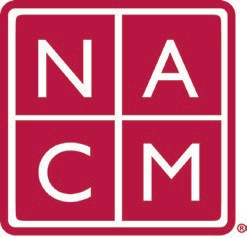 for Court Management	Strengthening Court ProfessionalsWEBSITE COMMITTEEAgendaMay 3, 2023 @ 2:00 p.m. ETChair: Roger RandCommittee Page Review and Approval of minutes from April 5, 2023.Old Business/Standing Agenda ItemsCore Champion PageChange RequestsGovernance change requests for comment form for resolutions and proposed Bylaw amendments. Erin updated these pages – review of changes made. (Erin Carr)Request to change Video Gallery to Conference Videos submitted today.Changed LinkedIn links on NACM site to point to the new LinkedIn Group. (Natalie, Kelly)New Website Maintenance 2024Roger working on this. Premier partnersIWD Agency - Nexcess Service Partner DirectoryMiles Technologies - Nexcess Service Partner DirectoryiFuel - Nexcess Service Partner DirectoryNew BusinessNexcess doing maintenance scheduled for 5/6 from 1-2PM ET. May experience interruptions.Governance Page – future development discussion (Kent/Brandon/Angie)In the News: webpart on home page connected to posts.Email from John Thomas. Proposal to reprogram area to pull from posts marked ‘featured’ or a specific category if we specify. Discussion.Committee Pages and Resources (Roger)Annual ConferenceAdd-On to Agenda: Podcast page. We should add a new site for A Question of Ethics. Ethics recordings are playable through Peter’s podcast. But they should be posted separately because they are actually NACM Committee Meetings that are recorded.Future Meeting dates.June 7, 2023	July TBD at Annual ConferenceThank you for your time and we look forward to working with you this NACM year.Association Services: National Center for State Courts, 300 Newport Avenue, Williamsburg, VA 23185 (757) 259-1841, Fax (757) 259-1520Home Page: http://www.nacmnet.org